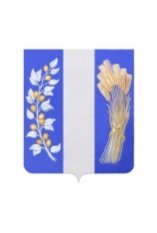 РЕСПУБЛИКА БУРЯТИЯ
МУНИЦИПАЛЬНОЕ КАЗЕННОЕ УЧРЕЖДЕНИЕ 
АДМИНИСТРАЦИЯ МУНИЦИПАЛЬНОГО ОБРАЗОВАНИЯ «БИЧУРСКИЙ РАЙОН»ПОСТАНОВЛЕНИЕот «02» октября 2019 г.                                                                           № 464О внесении изменений и дополнений в постановление Администрации муниципального образования «Бичурский район» от 25 декабря 2014 года № 85 «Об утверждении муниципальной программы Развитие муниципальной службы в муниципальном казенном учреждении Администрация Муниципального образования «Бичурский район» на 2015-2017 годы  и плановый период до 2020 года»(в ред. Постановления от 27.03.2019 №8)В соответствии с решением Совета Депутатов МО «Бичурский район» 28.12.2018 г №47 «О бюджете муниципального образования «Бичурский район» на 2019 год и плановый период 2020 и 2021 годов» (в ред. Решений от 28.02.2019 г. №61, от 25.04.2019 г. №80, от 05.07.2019 г. №94, от 31.07.2019 г. №103, от 27.09.2019 г. №106), руководствуясь   постановлением  МКУ  Администрация МО «Бичурский район» от 10.04.2017 г №12 «Об утверждении порядка разработки, реализации и оценки эффективности муниципальных программ МО «Бичурский район» (в ред. 29.01.2018 № 2), Муниципальное казенное учреждение  Администрация муниципального образования «Бичурский район» постановляет:Внести следующие изменения и дополнения в приложение №1 к постановлению Администрации Муниципального образования «Бичурский район»  от 25 декабря 2014 года № 85  «Об утверждении Муниципальной  программы  Развитие муниципальной службы в Администрации муниципального образования «Бичурский район» на 2015-2017 годы и на плановый период до 2020 года» (в ред. Постановления от 27.03.2018 №8):Паспорта Программы «Объемы бюджетный ассигнований Программы», изложить в редакции приложения 1 к настоящему Постановлению.Раздел 3 «Целевые индикаторы Программы и их значения»  изложить в редакции приложения 2 к настоящему Постановлению.Раздел 4 «Ресурсное обеспечение муниципальной Программы» изложить в редакции приложения 3 к настоящему Постановлению.Настоящее  постановление вступает в силу со дня его обнародования на информационном стенде Муниципального казенного учреждения Администрация муниципального образования «Бичурский район» и подлежит размещению на официальном сайте МО «Бичурский район» в сети Интернет.Контроль  за исполнение настоящего постановления возложить на председателя Комитета муниципальной службы и правового обеспечения (Ваганов Д.А.).Глава МО «Бичурский район»                                                            В.В. СмолинИсполнитель: Ваганов Д.А.Приложение 1
к постановлению МКУ Администрация 
МО «Бичурский район»от «02» октября 2019  года  № 464ПАСПОРТ ПРОГРАММЫ*справочно, подлежит корректировкеПриложение 2
к постановлению МКУ Администрация 
МО «Бичурский район»от «02» октября 2019  года  № 464Целевые индикаторы Программы и их значенияПриложение 3
к постановлению МКУ Администрация 
МО «Бичурский район»от «02» октября 2019  года  № 464Ресурсное обеспечение муниципальной ПрограммыПОЯСНИТЕЛЬНАЯ ЗАПИСКАк проекту постановления «О внесении изменений в постановление Администрации муниципального образования «Бичурский район» от 25 декабря 2014 года № 85 об утверждении муниципальной программы «Развитие муниципальной службы в муниципальном казенном учреждении Администрация Муниципального образования «Бичурский район» на 2015-2017 годы  и плановый период до 2020 года»»( в ред. Постановления от 27.03.2019 №8)На основании решения Совета Депутатов МО «Бичурский район»  от 27.09.2019 г. №106 «О бюджете муниципального образования  «Бичурский район»  на 2019 год и плановый период 2020 и 2021 годов», руководствуясь   постановлением  МКУ  Администрация МО «Бичурский район» от 10.04.2017 г №12  «Об утверждении порядка разработки, реализации и оценки эффективности муниципальных программ МО «Бичурский район» (в ред. 29.01.2018 № 2).Были внесены изменения по финансированию муниципальной программы на 2019 год в соответствии с фактическим использованием денежных средств и внесены изменения по финансированию мероприятий на 2019-2024 годы в соответствии с бюджетом МО «Бичурский район». Проект прошел антикоррупционную экспертизу, коррупционных факторов не выявлено.Председатель Комитета Муниципальной службы и правового обеспечения МКУ Администрация МО «Бичурский район»                                                                      Д.А. Ваганов                Наименование  Муниципальной программы     Муниципальная программа «Развитие муниципальной   службы в Муниципальном казенном учреждении  Администрация муниципального образования «Бичурский район» на 2015-2017 годы и на плановый период до 2024 года (далее -   Программа)                                                Муниципальная программа «Развитие муниципальной   службы в Муниципальном казенном учреждении  Администрация муниципального образования «Бичурский район» на 2015-2017 годы и на плановый период до 2024 года (далее -   Программа)                                                Муниципальная программа «Развитие муниципальной   службы в Муниципальном казенном учреждении  Администрация муниципального образования «Бичурский район» на 2015-2017 годы и на плановый период до 2024 года (далее -   Программа)                                                Муниципальная программа «Развитие муниципальной   службы в Муниципальном казенном учреждении  Администрация муниципального образования «Бичурский район» на 2015-2017 годы и на плановый период до 2024 года (далее -   Программа)                                                Муниципальная программа «Развитие муниципальной   службы в Муниципальном казенном учреждении  Администрация муниципального образования «Бичурский район» на 2015-2017 годы и на плановый период до 2024 года (далее -   Программа)                                                Ответственный исполнитель муниципальной программыКомитет муниципальной службы и правого обеспечения МКУ Администрация МО «Бичурский район»Комитет муниципальной службы и правого обеспечения МКУ Администрация МО «Бичурский район»Комитет муниципальной службы и правого обеспечения МКУ Администрация МО «Бичурский район»Комитет муниципальной службы и правого обеспечения МКУ Администрация МО «Бичурский район»Комитет муниципальной службы и правого обеспечения МКУ Администрация МО «Бичурский район»Соисполнители муниципальной программы Руководители структурных подразделений МКУ Администрация МО «Бичурский район»
специалисты кадровых служб структурных подразделений МКУ Администрация  МО «Бичурский район»Руководители структурных подразделений МКУ Администрация МО «Бичурский район»
специалисты кадровых служб структурных подразделений МКУ Администрация  МО «Бичурский район»Руководители структурных подразделений МКУ Администрация МО «Бичурский район»
специалисты кадровых служб структурных подразделений МКУ Администрация  МО «Бичурский район»Руководители структурных подразделений МКУ Администрация МО «Бичурский район»
специалисты кадровых служб структурных подразделений МКУ Администрация  МО «Бичурский район»Руководители структурных подразделений МКУ Администрация МО «Бичурский район»
специалисты кадровых служб структурных подразделений МКУ Администрация  МО «Бичурский район»Цель и задачи муниципальной программыЦель: Развитие и совершенствование муниципальной службы в МКУ Администрация МО «Бичурский район».    
Задачи:1. Создание условий для развития и совершенствования муниципальной службы МКУ Администрация МО «Бичурский район» в соответствии с требованиями законодательства о муниципальной службе.2. Формирование высококвалифицированного кадрового составаЦель: Развитие и совершенствование муниципальной службы в МКУ Администрация МО «Бичурский район».    
Задачи:1. Создание условий для развития и совершенствования муниципальной службы МКУ Администрация МО «Бичурский район» в соответствии с требованиями законодательства о муниципальной службе.2. Формирование высококвалифицированного кадрового составаЦель: Развитие и совершенствование муниципальной службы в МКУ Администрация МО «Бичурский район».    
Задачи:1. Создание условий для развития и совершенствования муниципальной службы МКУ Администрация МО «Бичурский район» в соответствии с требованиями законодательства о муниципальной службе.2. Формирование высококвалифицированного кадрового составаЦель: Развитие и совершенствование муниципальной службы в МКУ Администрация МО «Бичурский район».    
Задачи:1. Создание условий для развития и совершенствования муниципальной службы МКУ Администрация МО «Бичурский район» в соответствии с требованиями законодательства о муниципальной службе.2. Формирование высококвалифицированного кадрового составаЦель: Развитие и совершенствование муниципальной службы в МКУ Администрация МО «Бичурский район».    
Задачи:1. Создание условий для развития и совершенствования муниципальной службы МКУ Администрация МО «Бичурский район» в соответствии с требованиями законодательства о муниципальной службе.2. Формирование высококвалифицированного кадрового составаЦелевые индикаторы муниципальной программы1.  доля муниципальных служащих  прошедших обучение по   различным формам, от общего   количества муниципальных служащих2.  доля муниципальных служащих,     предоставивших полные достоверные сведения о доходах, об имуществе и обязательствах имущественного  характера своих и членов семей и соблюдающих ограничения и запреты, установленные законодательством к муниципальным служащим3. доля вакантных должностей муниципальной службы, замещаемых на основе конкурса и  назначения из кадрового резерва4. доля оснащения муниципальных служащих программным обеспечением и оргтехникой  1.  доля муниципальных служащих  прошедших обучение по   различным формам, от общего   количества муниципальных служащих2.  доля муниципальных служащих,     предоставивших полные достоверные сведения о доходах, об имуществе и обязательствах имущественного  характера своих и членов семей и соблюдающих ограничения и запреты, установленные законодательством к муниципальным служащим3. доля вакантных должностей муниципальной службы, замещаемых на основе конкурса и  назначения из кадрового резерва4. доля оснащения муниципальных служащих программным обеспечением и оргтехникой  1.  доля муниципальных служащих  прошедших обучение по   различным формам, от общего   количества муниципальных служащих2.  доля муниципальных служащих,     предоставивших полные достоверные сведения о доходах, об имуществе и обязательствах имущественного  характера своих и членов семей и соблюдающих ограничения и запреты, установленные законодательством к муниципальным служащим3. доля вакантных должностей муниципальной службы, замещаемых на основе конкурса и  назначения из кадрового резерва4. доля оснащения муниципальных служащих программным обеспечением и оргтехникой  1.  доля муниципальных служащих  прошедших обучение по   различным формам, от общего   количества муниципальных служащих2.  доля муниципальных служащих,     предоставивших полные достоверные сведения о доходах, об имуществе и обязательствах имущественного  характера своих и членов семей и соблюдающих ограничения и запреты, установленные законодательством к муниципальным служащим3. доля вакантных должностей муниципальной службы, замещаемых на основе конкурса и  назначения из кадрового резерва4. доля оснащения муниципальных служащих программным обеспечением и оргтехникой  1.  доля муниципальных служащих  прошедших обучение по   различным формам, от общего   количества муниципальных служащих2.  доля муниципальных служащих,     предоставивших полные достоверные сведения о доходах, об имуществе и обязательствах имущественного  характера своих и членов семей и соблюдающих ограничения и запреты, установленные законодательством к муниципальным служащим3. доля вакантных должностей муниципальной службы, замещаемых на основе конкурса и  назначения из кадрового резерва4. доля оснащения муниципальных служащих программным обеспечением и оргтехникой  Сроки реализации    Программы     2015-2024 гг.2015-2024 гг.2015-2024 гг.2015-2024 гг.2015-2024 гг.Объемы бюджетных ассигнованийПрограммы Источник финансирования - бюджет МО «Бичурский район».          Источник финансирования - бюджет МО «Бичурский район».          Источник финансирования - бюджет МО «Бичурский район».          Источник финансирования - бюджет МО «Бичурский район».          Источник финансирования - бюджет МО «Бичурский район».          Объемы бюджетных ассигнованийПрограммы ВсегоФБРББюджет МООбъемы бюджетных ассигнованийПрограммы 20150000Объемы бюджетных ассигнованийПрограммы 20161110,2001110,2Объемы бюджетных ассигнованийПрограммы 20171385,050127,01258,0520182504,9470181,852323,09720191977,5*0*80,0*1897,5*2020100,0*0*100,0*0*2021100,0*100,0* 0*20220*0*0*0*20230*0*0*0*20240*0*0*0*Ожидаемые результаты реализации программыПовышение эффективности  муниципальной службы и результативности служебной деятельностиСформированный высококвалифицированный  кадровый составПовышение эффективности  муниципальной службы и результативности служебной деятельностиСформированный высококвалифицированный  кадровый составПовышение эффективности  муниципальной службы и результативности служебной деятельностиСформированный высококвалифицированный  кадровый составПовышение эффективности  муниципальной службы и результативности служебной деятельностиСформированный высококвалифицированный  кадровый составПовышение эффективности  муниципальной службы и результативности служебной деятельностиСформированный высококвалифицированный  кадровый состав№Наименование цели (задачи)Показатель (индикатор, наименование)Ед изм.Прогнозный период Прогнозный период Прогнозный период Прогнозный период Прогнозный период Прогнозный период Прогнозный период Прогнозный период Прогнозный период Прогнозный период №Наименование цели (задачи)Показатель (индикатор, наименование)Ед изм.2015201620172018201920202021202220232024Муниципальная  программа «Развитие муниципальной службы в муниципальном казенном учреждении Администрация  Муниципального образования «Бичурский район» на 2015-2017 годы и на плановой период до 2024 года»Муниципальная  программа «Развитие муниципальной службы в муниципальном казенном учреждении Администрация  Муниципального образования «Бичурский район» на 2015-2017 годы и на плановой период до 2024 года»Муниципальная  программа «Развитие муниципальной службы в муниципальном казенном учреждении Администрация  Муниципального образования «Бичурский район» на 2015-2017 годы и на плановой период до 2024 года»Муниципальная  программа «Развитие муниципальной службы в муниципальном казенном учреждении Администрация  Муниципального образования «Бичурский район» на 2015-2017 годы и на плановой период до 2024 года»Муниципальная  программа «Развитие муниципальной службы в муниципальном казенном учреждении Администрация  Муниципального образования «Бичурский район» на 2015-2017 годы и на плановой период до 2024 года»Муниципальная  программа «Развитие муниципальной службы в муниципальном казенном учреждении Администрация  Муниципального образования «Бичурский район» на 2015-2017 годы и на плановой период до 2024 года»Муниципальная  программа «Развитие муниципальной службы в муниципальном казенном учреждении Администрация  Муниципального образования «Бичурский район» на 2015-2017 годы и на плановой период до 2024 года»Муниципальная  программа «Развитие муниципальной службы в муниципальном казенном учреждении Администрация  Муниципального образования «Бичурский район» на 2015-2017 годы и на плановой период до 2024 года»Муниципальная  программа «Развитие муниципальной службы в муниципальном казенном учреждении Администрация  Муниципального образования «Бичурский район» на 2015-2017 годы и на плановой период до 2024 года»Муниципальная  программа «Развитие муниципальной службы в муниципальном казенном учреждении Администрация  Муниципального образования «Бичурский район» на 2015-2017 годы и на плановой период до 2024 года»Муниципальная  программа «Развитие муниципальной службы в муниципальном казенном учреждении Администрация  Муниципального образования «Бичурский район» на 2015-2017 годы и на плановой период до 2024 года»Муниципальная  программа «Развитие муниципальной службы в муниципальном казенном учреждении Администрация  Муниципального образования «Бичурский район» на 2015-2017 годы и на плановой период до 2024 года»Муниципальная  программа «Развитие муниципальной службы в муниципальном казенном учреждении Администрация  Муниципального образования «Бичурский район» на 2015-2017 годы и на плановой период до 2024 года»Муниципальная  программа «Развитие муниципальной службы в муниципальном казенном учреждении Администрация  Муниципального образования «Бичурский район» на 2015-2017 годы и на плановой период до 2024 года»1Цель: Развитие и совершенствование муниципальной службы в МКУ Администрация МО «Бичурский район».    
Задачи:1. Создание условий для развития и совершенствования муниципальной службы МКУ Администрация МО «Бичурский район» в соответствии с требованиями законодательства о муниципальной службе.2.Формирование высококвалифицированного кадрового составаЦелевой индикатор 1Доля муниципальных служащих, прошедших обучение по различным формам, от общего количества муниципальных служащих%181820253935404550551Цель: Развитие и совершенствование муниципальной службы в МКУ Администрация МО «Бичурский район».    
Задачи:1. Создание условий для развития и совершенствования муниципальной службы МКУ Администрация МО «Бичурский район» в соответствии с требованиями законодательства о муниципальной службе.2.Формирование высококвалифицированного кадрового составаЦелевой индикатор 2Доля муниципальных служащих предоставивших полные достоверные сведения о доходах, об имуществе и обязательствах имущественного характера своих членов семей и соблюдающих  ограничения и запреты установленные законодательством к муниципальным служащим%9595,595,59797,599,599,599,599,599,51Цель: Развитие и совершенствование муниципальной службы в МКУ Администрация МО «Бичурский район».    
Задачи:1. Создание условий для развития и совершенствования муниципальной службы МКУ Администрация МО «Бичурский район» в соответствии с требованиями законодательства о муниципальной службе.2.Формирование высококвалифицированного кадрового составаЦелевой индикатор  3Доля вакантных должностей                                                                                                                       замещаемых на основе конкурса и назначения из кадрового резерва%951001001001001001001001001001Цель: Развитие и совершенствование муниципальной службы в МКУ Администрация МО «Бичурский район».    
Задачи:1. Создание условий для развития и совершенствования муниципальной службы МКУ Администрация МО «Бичурский район» в соответствии с требованиями законодательства о муниципальной службе.2.Формирование высококвалифицированного кадрового составаЦелевой индикатор  4Доля оснащения муниципальных служащих программным обеспечением и оргтехникой%8080808598100100100100100СтатусНаименованиеисточникОценка расходовОценка расходовОценка расходовОценка расходовОценка расходовОценка расходовОценка расходовОценка расходовОценка расходовОценка расходовОценка расходовОценка расходовОценка расходовОценка расходовОценка расходовОценка расходовОценка расходовОценка расходовОценка расходовОценка расходовСтатусНаименованиеисточник20152016201720172017201820182019201920202020202020212022202220232023202420242024ПрограммаРазвитие муниципальной службы в МКУ Администрация МО «Бичурский район» на 2015-2017 г и на плановый период до 2024 годавсего01110,21385,051385,051385,052504,9472504,9471977,5*1977,5*100,0*100,0*100,0*100,0*0*0*0*0*0*0*0*ПрограммаРазвитие муниципальной службы в МКУ Администрация МО «Бичурский район» на 2015-2017 г и на плановый период до 2024 годаФБ00000000*0*0*0*0*0*0*0*0*0*0*0*0*ПрограммаРазвитие муниципальной службы в МКУ Администрация МО «Бичурский район» на 2015-2017 г и на плановый период до 2024 годаРБ00127,0127,0127,0181,85181,8580,0*80,0*100,0*100,0*100,0*100,0*0*0*0*0*0*0*0*ПрограммаРазвитие муниципальной службы в МКУ Администрация МО «Бичурский район» на 2015-2017 г и на плановый период до 2024 годаМБ01110,21258,051258,051258,052323,0972323,0971897,5*1897,5*0*0*0*0*0*0*0*0*0*0*0*ПрограммаРазвитие муниципальной службы в МКУ Администрация МО «Бичурский район» на 2015-2017 г и на плановый период до 2024 годаВИ00000000*0*0*0*0*0*0*0*0*0*0*0*0*Мероприятие 1Разработка и приведение в соответствии с действующим законодательством муниципальных нормативно правовых актов   Мероприятие 1Разработка и приведение в соответствии с действующим законодательством муниципальных нормативно правовых актов   Не требует финансированияНе требует финансированияНе требует финансированияНе требует финансированияНе требует финансированияНе требует финансированияНе требует финансированияНе требует финансированияНе требует финансированияНе требует финансированияНе требует финансированияНе требует финансированияНе требует финансированияНе требует финансированияНе требует финансированияНе требует финансированияНе требует финансированияНе требует финансированияНе требует финансированияНе требует финансированияНе требует финансированияМероприятие 2Размещение муниципальных правовых актов, регламентирующих вопросы прохождения муниципальной службы на официальном сайте МО «Бичурский район»Мероприятие 2Размещение муниципальных правовых актов, регламентирующих вопросы прохождения муниципальной службы на официальном сайте МО «Бичурский район»Не требует финансированияНе требует финансированияНе требует финансированияНе требует финансированияНе требует финансированияНе требует финансированияНе требует финансированияНе требует финансированияНе требует финансированияНе требует финансированияНе требует финансированияНе требует финансированияНе требует финансированияНе требует финансированияНе требует финансированияНе требует финансированияНе требует финансированияНе требует финансированияНе требует финансированияНе требует финансированияНе требует финансированияМероприятие 3Организация представления гражданами, претендующими на замещение должностей муниципальной службы и муниципальными служащими включенных в Перечень, сведений о доходахНе требует финансированияНе требует финансированияНе требует финансированияНе требует финансированияНе требует финансированияНе требует финансированияНе требует финансированияНе требует финансированияНе требует финансированияНе требует финансированияНе требует финансированияНе требует финансированияНе требует финансированияНе требует финансированияНе требует финансированияНе требует финансированияНе требует финансированияНе требует финансированияНе требует финансированияНе требует финансированияНе требует финансированияМероприятие 4Определение наиболее коррупционных сфер деятельности и  механизма предупреждения коррупции в соответствии с законодательством, внедрение и сопровождение антимонопольного комплаенсаНе требует финансированияНе требует финансированияНе требует финансированияНе требует финансированияНе требует финансированияНе требует финансированияНе требует финансированияНе требует финансированияНе требует финансированияНе требует финансированияНе требует финансированияНе требует финансированияНе требует финансированияНе требует финансированияНе требует финансированияНе требует финансированияНе требует финансированияНе требует финансированияНе требует финансированияНе требует финансированияНе требует финансированияМероприятие 5Организация профессиональной переподготовки, курсов повышения квалификации муниципальных служащих20152016201720172017201820182018201920202020202020212022202220232023202420242024Мероприятие 5Организация профессиональной переподготовки, курсов повышения квалификации муниципальных служащихвсего074,9272,18272,18272,18448,621448,621448,621232,5*100,0*100,0*100,0*100,0*0*0*0*0*0*0*0*Мероприятие 5Организация профессиональной переподготовки, курсов повышения квалификации муниципальных служащихФБ000000000*0*0*0*0*0*0*0*0*0*0*0*Мероприятие 5Организация профессиональной переподготовки, курсов повышения квалификации муниципальных служащихРБ00127,0127,0127,0181,85181,85181,8580,0*100,0*100,0*100,0*100,0*0*0*0*0*0*0*0*Мероприятие 5Организация профессиональной переподготовки, курсов повышения квалификации муниципальных служащихМБ074,9145,18145,18145,18266,771266,771266,771152,5*  0*  0*  0*0*0*0*0*0*0*0*0*Мероприятие 5Организация профессиональной переподготовки, курсов повышения квалификации муниципальных служащихВИ000000000*0*0*0*0*0*0*0*0*0*0*0*Мероприятия 6Проведение внутреннего обучения муниципальных служащих и обмен опытом в сфере организации работы органов местного самоуправленияМероприятия 6Проведение внутреннего обучения муниципальных служащих и обмен опытом в сфере организации работы органов местного самоуправленияНе требует финансированияНе требует финансированияНе требует финансированияНе требует финансированияНе требует финансированияНе требует финансированияНе требует финансированияНе требует финансированияНе требует финансированияНе требует финансированияНе требует финансированияНе требует финансированияНе требует финансированияНе требует финансированияНе требует финансированияНе требует финансированияНе требует финансированияНе требует финансированияНе требует финансированияНе требует финансированияНе требует финансированияМероприятие 7Проведение аттестации муниципальных служащих Не требует финансированияНе требует финансированияНе требует финансированияНе требует финансированияНе требует финансированияНе требует финансированияНе требует финансированияНе требует финансированияНе требует финансированияНе требует финансированияНе требует финансированияНе требует финансированияНе требует финансированияНе требует финансированияНе требует финансированияНе требует финансированияНе требует финансированияНе требует финансированияНе требует финансированияНе требует финансированияНе требует финансированияМероприятие 7Проведение аттестации муниципальных служащих Мероприятие 8Работа с кадровым резервом, формирование планов индивидуальной подготовки лиц включенных в кадровый резервНе требует финансированияНе требует финансированияНе требует финансированияНе требует финансированияНе требует финансированияНе требует финансированияНе требует финансированияНе требует финансированияНе требует финансированияНе требует финансированияНе требует финансированияНе требует финансированияНе требует финансированияНе требует финансированияНе требует финансированияНе требует финансированияНе требует финансированияНе требует финансированияНе требует финансированияМероприятие 8Работа с кадровым резервом, формирование планов индивидуальной подготовки лиц включенных в кадровый резервНе требует финансированияНе требует финансированияНе требует финансированияНе требует финансированияНе требует финансированияНе требует финансированияНе требует финансированияНе требует финансированияНе требует финансированияНе требует финансированияНе требует финансированияНе требует финансированияНе требует финансированияНе требует финансированияНе требует финансированияНе требует финансированияНе требует финансированияНе требует финансированияНе требует финансированияМероприятие 8Работа с кадровым резервом, формирование планов индивидуальной подготовки лиц включенных в кадровый резервНе требует финансированияНе требует финансированияНе требует финансированияНе требует финансированияНе требует финансированияНе требует финансированияНе требует финансированияНе требует финансированияНе требует финансированияНе требует финансированияНе требует финансированияНе требует финансированияНе требует финансированияНе требует финансированияНе требует финансированияНе требует финансированияНе требует финансированияНе требует финансированияНе требует финансированияМероприятие 8Работа с кадровым резервом, формирование планов индивидуальной подготовки лиц включенных в кадровый резервНе требует финансированияНе требует финансированияНе требует финансированияНе требует финансированияНе требует финансированияНе требует финансированияНе требует финансированияНе требует финансированияНе требует финансированияНе требует финансированияНе требует финансированияНе требует финансированияНе требует финансированияНе требует финансированияНе требует финансированияНе требует финансированияНе требует финансированияНе требует финансированияНе требует финансированияМероприятие 8Работа с кадровым резервом, формирование планов индивидуальной подготовки лиц включенных в кадровый резервНе требует финансированияНе требует финансированияНе требует финансированияНе требует финансированияНе требует финансированияНе требует финансированияНе требует финансированияНе требует финансированияНе требует финансированияНе требует финансированияНе требует финансированияНе требует финансированияНе требует финансированияНе требует финансированияНе требует финансированияНе требует финансированияНе требует финансированияНе требует финансированияНе требует финансированияМероприятие 9Мотивация и стимулирование муниципальных служащих (проведение конкурса «Лучший муниципальный служащий», проведение дня местного самоуправления)20152016201620162017201720172018201820192020202020212021202220222023202320232024Мероприятие 9Мотивация и стимулирование муниципальных служащих (проведение конкурса «Лучший муниципальный служащий», проведение дня местного самоуправления)всего068,568,568,539,0 39,0 39,0 68,068,050,0*0*0*0*0*0*0*0*0*0*0*Мероприятие 9Мотивация и стимулирование муниципальных служащих (проведение конкурса «Лучший муниципальный служащий», проведение дня местного самоуправления)ФБ0000000000*0*0*0*0*0*0*0*0*0*0*Мероприятие 9Мотивация и стимулирование муниципальных служащих (проведение конкурса «Лучший муниципальный служащий», проведение дня местного самоуправления)РБ0000000000*0*0*0*0*0*0*0*0*0*0*Мероприятие 9Мотивация и стимулирование муниципальных служащих (проведение конкурса «Лучший муниципальный служащий», проведение дня местного самоуправления)МБ068,568,568,539,039,039,068,068,050,0*0*0*0*0*0*0*0*0*0*0*Мероприятие 9Мотивация и стимулирование муниципальных служащих (проведение конкурса «Лучший муниципальный служащий», проведение дня местного самоуправления)ВИ00000000*0*0*0*0*0*0*0*0*0*0*0*0*Мероприятие 10Организация применения в профессиональной деятельности муниципальных служащих современных информационных и телекоммуникационных технологийНе требует финансированияНе требует финансированияНе требует финансированияНе требует финансированияНе требует финансированияНе требует финансированияНе требует финансированияНе требует финансированияНе требует финансированияНе требует финансированияНе требует финансированияНе требует финансированияНе требует финансированияНе требует финансированияНе требует финансированияНе требует финансированияНе требует финансированияНе требует финансированияНе требует финансированияНе требует финансированияНе требует финансированияМероприятие 11Создание эффективной системы подбора и расстановки кадров с использованием современных конкурсных процедурНе требует финансированияНе требует финансированияНе требует финансированияНе требует финансированияНе требует финансированияНе требует финансированияНе требует финансированияНе требует финансированияНе требует финансированияНе требует финансированияНе требует финансированияНе требует финансированияНе требует финансированияНе требует финансированияНе требует финансированияНе требует финансированияНе требует финансированияНе требует финансированияНе требует финансированияНе требует финансированияНе требует финансированияМероприятие 12Определение потребности в профессиональной переподготовке и повышении квалификации муниципальных служащихНе требует финансированияНе требует финансированияНе требует финансированияНе требует финансированияНе требует финансированияНе требует финансированияНе требует финансированияНе требует финансированияНе требует финансированияНе требует финансированияНе требует финансированияНе требует финансированияНе требует финансированияНе требует финансированияНе требует финансированияНе требует финансированияНе требует финансированияНе требует финансированияНе требует финансированияНе требует финансированияНе требует финансированияМероприятие 13 Внедрение современных технологий  в области технической защиты персональных данных 20152016201620172017201720182018201920202020202120212022202220232023202420242024Мероприятие 13 Внедрение современных технологий  в области технической защиты персональных данных всего083,083,096,296,296,2118,96118,96172,450*0*0*0*0*0*0*0*0*0*0*0*Мероприятие 13 Внедрение современных технологий  в области технической защиты персональных данных ФБ000000000*0*0*0*0*0*0*0*0*0*0*0*Мероприятие 13 Внедрение современных технологий  в области технической защиты персональных данных РБ000000000*0*0*0*0*0*0*0*0*0*0*0*Мероприятие 13 Внедрение современных технологий  в области технической защиты персональных данных МБ083,083,096,296,296,2118,96118,96172,450*0*0*0*0*0*0*0*0*0*0*0*Мероприятие 13 Внедрение современных технологий  в области технической защиты персональных данных ВИ00000000*0*0*0*0*0*0*0*0*0*0*0*Мероприятие 14Укрепление материально-технической базыАдминистрации МО «Бичурский район», структурных подразделений Администрации МО «Бичурский район»20152016201620172017201720182018201920202020202120212022202220232023202420242024Мероприятие 14Укрепление материально-технической базыАдминистрации МО «Бичурский район», структурных подразделений Администрации МО «Бичурский район»всего0883,8883,8977,669977,669977,6691869,361869,361522,55*0*0*0*0*0*0*0*0*0*0*0*Мероприятие 14Укрепление материально-технической базыАдминистрации МО «Бичурский район», структурных подразделений Администрации МО «Бичурский район»ФБ000000000*0*0*0*0*0*0*0*0*0*0*0*Мероприятие 14Укрепление материально-технической базыАдминистрации МО «Бичурский район», структурных подразделений Администрации МО «Бичурский район»РБ000000000*0*0*0*0*0*0*0*0*0*0*0*Мероприятие 14Укрепление материально-технической базыАдминистрации МО «Бичурский район», структурных подразделений Администрации МО «Бичурский район»МБ0883,8883,8977,669977,669977,6691869,361869,361522,55*0*0*0*0*0*0*0*0*0*0*0*Мероприятие 14Укрепление материально-технической базыАдминистрации МО «Бичурский район», структурных подразделений Администрации МО «Бичурский район»ВИ0000*0*0*0*0*0*0*0*0*0*0*0*0*0*0*0*0*